Об утверждении Порядка поощрения  муниципальной  управленческой  команды Атнарского сельского поселения Красночетайского района Чувашской Республики, деятельность которых способствовала достижению Чувашской Республикой значений (уровней) показателей для оценки эффективности  деятельности высших  должностных лиц субъектов Российской Федерации  и деятельности органов исполнительной власти  субъектов Российской Федерации, в 2022 году  Руководствуясь решением Собрания депутатов Красночетайского района Чувашской Республики   от 04 августа 2022 № 01 «Об утверждении Порядка предоставления иных межбюджетных трансфертов бюджетам   сельских поселений  Красночетайского  района Чувашской Республики   за содействие достижению значений (уровней) показателей для оценки эффективности деятельности высших должностных лиц субъектов Российской Федерации и деятельности органов исполнительной власти  субъектов Российской Федерации на цели поощрения муниципальных служащих в 2022 году»   администрация Атнарского сельского поселения Красночетайского района Чувашской Республики  постановляет:1.  Утвердить Порядок поощрения муниципальной  управленческой  команды Атнарского сельского поселения Красночетайского района Чувашской Республики деятельность которых способствовала  достижению значений (уровней) показателей для оценки эффективности деятельности высших должностных лиц  субъектов Российской Федерации и деятельности органов исполнительной власти  субъектов Российской Федерации в 2022 году согласно приложению.Глава администрации сельского поселения		       		           В.В. ХрамовПриложениек  постановлению                                                                       от 05.08.2022 г  № 105Порядок поощрения муниципальной  управленческой  команды Атнарского сельского поселения Красночетайского района Чувашской Республики деятельность которых способствовала  достижению значений (уровней) показателей для оценки эффективности деятельности высших должностных лиц  субъектов Российской Федерации и деятельности органов исполнительной власти  субъектов Российской Федерации в 2022 годуI. Общие положения 1. Настоящие правила определяют условия, цель и порядок предоставления иного межбюджетного трансферта на поощрение муниципальных управленческих команд  Атнарского сельского поселения Красночетайского района Чувашской Республики, деятельность которых способствовала достижению  значений (уровней) показателей для оценки эффективности деятельности  высших должностных лиц субъектов Российской Федерации и деятельности органов исполнительной власти  субъектов Российской Федерации.2. Целью предоставления иного межбюджетного трансферта является  поощрение муниципальных управленческих команд  Атнарского сельского поселения  Красночетайского района Чувашской Республики, деятельность которого способствовала достижению значений (уровней) показателей для оценки эффективности деятельности  высших должностных лиц  субъектов Российской Федерации и деятельности органов исполнительной власти  субъектов Российской Федерации (далее – муниципальная управленческая команда поселения). В состав участников муниципальных управленческих команд в соответствии с распоряжением Главы Чувашской Республики от 09 июля 2022г. № 399-рг   входят:лица, замещающие муниципальные должности;лица, замещающие должности муниципальной службы;работники органов местного самоуправления, не являющиеся должностями муниципальной службы.Выплата поощрения производится лицам, указанным в настоящем пункте, состоящим в служебных (трудовых) отношениях с Атнарским сельским поселением  Красночетайского района Чувашской Республики и фактически осуществляющую деятельность на дату подписания распоряжения о поощрении.Лицам, проработавшим неполный отчетный период, выплата поощрения производится за фактически отработанное  в отчетном периоде время.В фактические отработанные полные месяцы включаются периоды работы в администрации Атнарского сельского поселения Красночетайского района Чувашской Республики   начиная с первого по последний рабочий день каждого календарного месяца (в том числе с учетом ежегодного оплачиваемого отпуска, периодов временной нетрудоспособности).Объем средств на поощрение включает в себя оплату труда и начисления на выплаты по оплате труда работников органа местного самоуправления Красночетайского района Чувашской Республики.Поощрение устанавливается в следующих размерах:а) по первой части 3,0 должностных оклада – для  лиц, замещающих должности руководителей по высшей группе должностей муниципальной службы, для  лиц, замещающих должности специалистов по ведущей, старшей и младшей группе должностей муниципальной службы;б) по второй части- согласно пункту 3.3  решения Собрания депутатов Красночетайского района  Чувашской Республики от 04.08.2022 № 01 «Об утверждении Порядка предоставления иных межбюджетных трансфертов бюджетам   сельских поселений  Красночетайского  района Чувашской Республики   за содействие достижению значений (уровней) показателей для оценки эффективности деятельности высших должностных лиц субъектов Российской Федерации и деятельности органов исполнительной власти  субъектов Российской Федерации на цели поощрения муниципальных служащих в 2022 году» в должностных окладах для  лиц, замещающих должности руководителей по высшей группе должностей муниципальной службы, для  лиц, замещающих должности специалистов по ведущей, старшей и младшей группе должностей муниципальной службы;в) по третей части- согласно рекомендательного письма администрации Красночетайского района Чувашской Республики должностным лицам, замещающим должности руководителей по высшей группе должностей муниципальной.При расчете средств на поощрение муниципальной управленческой команды  Красночетайского района Чувашской Республики не учитываются расходы на оплату труда и начисления на выплаты для лиц, замещающих должности муниципальной службы, указанные в разделе II Реестра должностей, а также  работников органов местного самоуправления, осуществляющих выполнение переданных полномочий Российской Федерации и Чувашской Республики.ЧĂВАШ РЕСПУБЛИКИХĔРЛĔ ЧУТАЙ   РАЙОНĚ 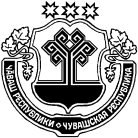 ЧУВАШСКАЯ  РЕСПУБЛИКА КРАСНОЧЕТАЙСКИЙ   РАЙОН  АТНАРЯЛ ПОСЕЛЕНИЙĚН АДМИНИСТРАЦИЙĚ ЙЫШĂНУ05.08.2022      105№Атнар салиАДМИНИСТРАЦИЯАТНАРСКОГО СЕЛЬСКОГО ПОСЕЛЕНИЯ ПОСТАНОВЛЕНИЕ05.08.2022      №105село Атнары